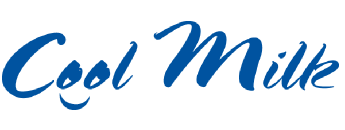 Dear Parent/Guardian,Milk is available to all pupils in school as part of the School Food Plan Currently children under the age of 5, have been receiving free milk at school, funded by the UK Government’s Nursery Milk Scheme.When your child turns 5, milk continues to be available at a subsidised cost of 22p per day, via our school milk supplier, Cool Milk.Drinking a portion of milk at mid-morning break offers protein, calcium and other vital nutrients, important for children’s growth and development. It can also be a sensible way to bridge the gap between breakfast and lunch.  What You need To Do:If your child is currently under 5Your child is currently receiving free milk at school as part of the UK Government’s Nursery Milk Scheme. Simply register and make payment with Cool Milk at least 10 days before your child turns 5 in order to continue with the scheme.If your child is aged 5 or over Visit www.coolmilk.com  at least 10 days before your child’s 5th birthday and select the ‘Register your child for milk here’ option on the main home pageOr ask school for a registration form to complete After registration, you may then make a pre-payment via your online account for the remaining half term, term or academic year. You can also simply choose your own specified amount, should you wish to do so. Alternatively, you can complete and return a registration form to the address provided. Your child will then be registered and a pre-payment invoice will be sent out to you either via post or email so that payment can be made. Please ask the school office for a form if you require one.If your child is currently over the age of 5 and entitled to statutory free school meals, there is no need to register. Simply speak to the school office for further information.All information handled by Cool Milk is processed in accordance with current Data Protection Legislation. The data will be stored securely on Cool Milk’s UK-based servers and will not be passed to third parties other than to UK Government departments for audit purposes.Should you have any queries regarding your child’s registration or milk supply in general, please do not hesitate to contact Cool Milk directly on 0800 321 3248 or via email to customerservices@coolmilk.com.